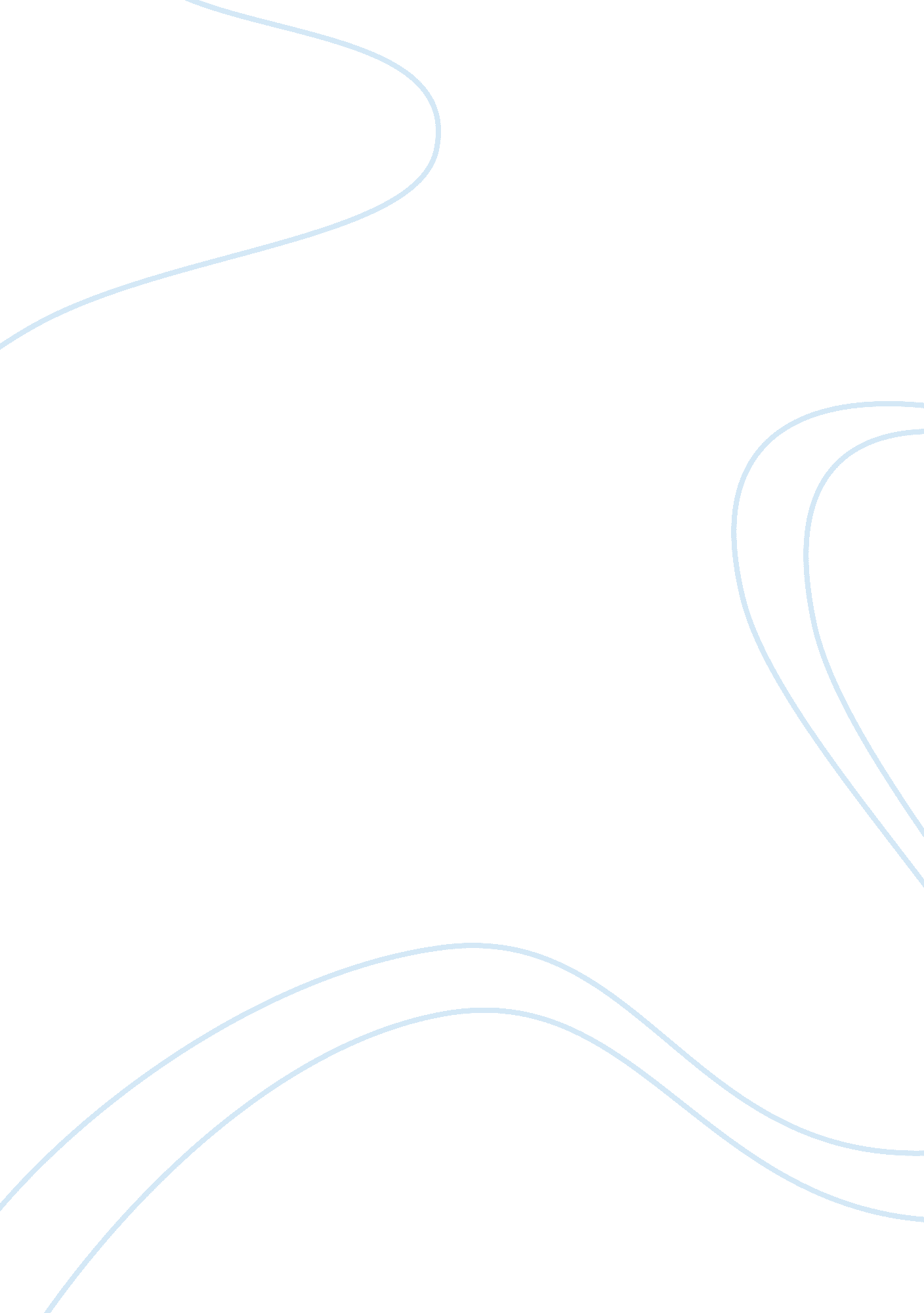 My experience in the english 105 classEducation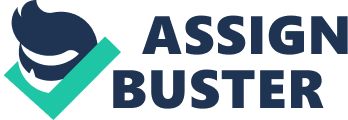 ﻿My experience in the English 105 class 
My experience in the English 105 class has been educative, and I strongly believe I am a better writer today than I was when I first joined the class. I initially thought I was a good enough writer, but I had a lot to learn. The experience of the writing class has led me to discover more about writing and to polish on the skill. 
As a writer, I see myself as having evolved and still experiencing further improvement. I am keen to my environment since I enjoy writing about my experiences and my surrounding. I study my environment to derive ideas and themes for my work. Discovering what I like writing about has significantly influenced my attitude towards writing. I now engage in the skill as an enjoyable activity instead of viewing it as a task. A major part of writing that has contributed to my progress is research. Studying my environment and researching on previous works have been the main tools of my writing processes. A good example of my experience with my environment is the study of how the manufacturing community functions and how each individual is a participant in the manufacturing community. I discovered that all people have a role to play in the community growth. I recognize that, to become a better writer, I must be able to consult with establish authors as mentors and for inspiration. 
Consulting with my tutor and instructor is also a significant part of my progress. The process has led me to recognize the various areas where my writing skills are lacking and to make appropriate revision. Due to these consultation sessions, I have learnt to ask the appropriate questions in writing, to critically analyze ideas while integrating them with the ideas of others as well as how to make logical and strong arguments of my own. The use of various references in my all my written composition depicts my use of existing ideas to develop my own arguments. These three main aspects of writing have evolved through my interactions with my tutor, thus making me more dependent on my own ideas than on already existing ideas. 
Furthermore, my writing has become more critical and analytical. I am no longer simply writing stories but integrating ideas to formulate a composition that contributes to a certain field of knowledge. My writing has also changed my use of language through the continuous revision of my previous works. My grammar and proper use of vocabulary has improved and my use of language varies depending on the intended reader. For example, my paper on the use of language is intended for English instructors who recognize and can easily understand both simple and complicated vocabularies. Therefore, such papers should incorporate the use of academic language to appeal to the reader (Longo, 2008, p. 144). 
My greatest challenge in writing has been breaking out of my preferred form of composition into new ways of writing. I enjoy writing about of my environment and what I can study and comprehend. However, English 105 has taught me the importance of imagination as well as research for a developing writer. I have had to incorporate the ideas of others in my work through research. Furthermore, I have learned to use my imagination as way of formulating my own ideas. 
Work Cited 
Longo, Jaime. Forging connections: Development of academic argument in first year honorsstudents' writing. Ann Arbor, MI: ProQuest, 2008. Print. 